§2057-A.  Preemptive traffic light devices prohibited1.  Definitions.  As used in this section, unless the context otherwise indicates, the following terms have the following meanings.A.  "Lighted traffic control device" means a traffic control device conforming to the requirements of section 2057, subsection 1.  [PL 2003, c. 633, §6 (NEW).]B.  "Preemptive traffic light device" means a device, including a signal prioritization device or a signal preemption device, capable of altering or interrupting the normal cycle of a lighted traffic control device or equipment associated with the functionality of a lighted traffic control device.  [PL 2013, c. 61, §1 (AMD).]C.  "Signal preemption device" means a device that, when activated and when a vehicle equipped with such a device approaches an intersection controlled by a lighted traffic control device, causes:(1)  The signal, in the direction of travel of the vehicle, to remain green if the signal is already displaying a green light or to change from red to green if the signal is displaying a red light;(2)  The signal, in other directions of travel, to remain red or change to red, as applicable, to prevent other vehicles from entering the intersection; and(3)  The applicable functions described in subparagraphs (1) and (2) to continue until the vehicle equipped with the device is clear of the intersection.  [PL 2013, c. 61, §1 (NEW).]D.  "Signal prioritization device" means a device that, when activated and when a vehicle equipped with such a device approaches an intersection controlled by a lighted traffic control device, causes:(1)  The signal, in the direction of travel of the vehicle, to display a green light sooner than the green light would otherwise be displayed;(2)  The signal, in the direction of travel of the vehicle, to display a green light longer than the green light would otherwise be displayed; and(3)  The applicable functions described in subparagraphs (1) and (2) to continue until the vehicle equipped with the device is clear of the intersection.  [PL 2013, c. 61, §1 (NEW).][PL 2013, c. 61, §1 (AMD).]2.  Violation.  A person commits a Class E crime if that person possesses a preemptive traffic light device or operates or allows the operation of a motor vehicle, vehicle, motorized wheelchair, electric personal mobility device, scooter or bicycle equipped with a preemptive traffic light device.[PL 2003, c. 633, §6 (NEW).]3.  Exemptions.  This section does not apply to:A.  An authorized emergency vehicle equipped with a signal prioritization device or signal preemption device or both maintained by a municipality, county or state agency or an ambulance or emergency medical services vehicle as defined in section 2054, subsection 1;  [PL 2013, c. 61, §1 (AMD).]B.  Transit route buses equipped with signal prioritization devices engaged in the transportation of passengers and maintained by or contracted to a municipal, county or state agency;  [PL 2013, c. 61, §1 (AMD).]C.  A vehicle equipped with a signal prioritization device used by the Department of Transportation for the purpose of installing, maintaining or testing a lighted traffic control device; or  [PL 2013, c. 61, §1 (AMD).]D.  A vehicle equipped with a signal prioritization device owned or contracted by a municipality engaged in snow removal or sanding operations on a public way and authorized by the municipal officers or a vehicle equipped with a signal prioritization device owned or contracted by a county or state agency engaged in snow removal or sanding operations on a public way.  [PL 2013, c. 61, §1 (NEW).]A vehicle under paragraph B, C or D may not operate a signal prioritization device in a manner that impedes or interferes with the use of a signal prioritization device by a vehicle under paragraph A.  A vehicle under paragraph C may not operate a signal prioritization device in a manner that impedes or interferes with the use of a signal prioritization device by a vehicle under paragraphs B and D.[PL 2013, c. 61, §1 (AMD).]SECTION HISTORYPL 2003, c. 633, §6 (NEW). PL 2013, c. 61, §1 (AMD). The State of Maine claims a copyright in its codified statutes. If you intend to republish this material, we require that you include the following disclaimer in your publication:All copyrights and other rights to statutory text are reserved by the State of Maine. The text included in this publication reflects changes made through the First Regular Session and the First Special Session of the131st Maine Legislature and is current through November 1, 2023
                    . The text is subject to change without notice. It is a version that has not been officially certified by the Secretary of State. Refer to the Maine Revised Statutes Annotated and supplements for certified text.
                The Office of the Revisor of Statutes also requests that you send us one copy of any statutory publication you may produce. Our goal is not to restrict publishing activity, but to keep track of who is publishing what, to identify any needless duplication and to preserve the State's copyright rights.PLEASE NOTE: The Revisor's Office cannot perform research for or provide legal advice or interpretation of Maine law to the public. If you need legal assistance, please contact a qualified attorney.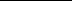 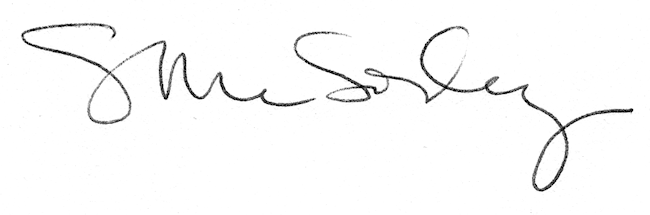 